Что такое                закаливание?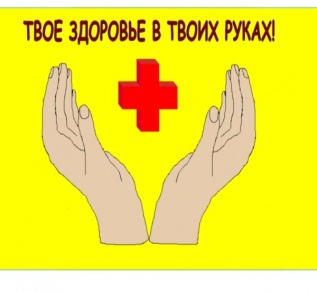  Смысл закаливания состоит в том, чтобы со временем с помощью специальных процедур повысить устойчивость человека к охлаждению за счет того, что организм при этом всякий раз будет реагировать целесообразными защитными реакциями – увеличением выработки тела и уменьшением теплоотдачи. При закаливании одновременно происходит  и повышение иммунитета за счет увеличения выработки в организме интерферона и других защитных факторов. Поэтому было бы здорово, если бы закаливание стало общим семейным делом. Кто из вас дома проводит закаливающие мероприятия, и какие?   Закаливание, как отмечал Е.А. Аркин, для ослабленного ребенка имеет большое значение, чем для здорового. Наряду с традиционными методами закаливания (воздушные ванны, водные ножные ванны, полоскание горла) широко используются и нетрадиционные.  – Контрастное воздушное закаливание (из теплого помещения дети попадают в «холодное»).  – Хождение босиком. При этом укрепляются своды и связки стоп, идет профилактика плоскостопия. В летний период предоставляйте детям возможность ходить босиком по горячему песку и асфальту, по мелким камешкам и шишкам, которые действуют как сильные раздражители. Напротив, теплый песок, мягкая трава, комнатный ковер действуют успокаивающе. При ходьбе босиком увеличивается интенсивность деятельности почти всех мышц, стимулируется кровообращение во всем организм, улучшается умственная деятельность. – Контрастный душ – наиболее эффективный метод закаливания в домашних условиях.   (После непродолжительной зарядки ребенок встает под душ, обливается водой 36 – 38 градусов в течение 30 – 40 секунд, затем температура воды снижается на 2 – 3 градуса, а продолжительность обливания сокращается до 20 – 25 секунд. Процедура повторяется 2 раза. Через 1 – 1,5 недели разница температур воды возрастает до 4 – 5 градусов и в течение 2 – 3 месяцев доводится до 19 – 20 градусов). – Полоскание горла прохладной водой со снижением температуры является методом профилактики заболевания носоглотки. (Полоскание горла начинается  при температуре воды 36 – 37 градусов, снижается каждые 2 – 3 дня на 1 градус и доводится до комнатной.)  При этом следует помнить, что перерыв в закаливании на две – три недели снижает сопротивляемость организма простудным факторам и потому крайне не желателен.  Нельзя и не учитывать индивидуальные особенности ребенка, его возраст, его чувствительность к закаливающим процедурам. Не рекомендуется проводить закаливание на фоне отрицательных эмоциональных состояний, например, страха, обиды, беспокойства. Это может привести к невротическим расстройствам.  Да если мы хотим видеть своего ребенка здоровым – надо ежедневно проводить закаливающие процедуры. В «минимум» закаливания включать воздушные и водные процедуры, правильно подобранную одежду.         Закаливать организм ребенка можно и продуктами питания.  Повысить сопротивляемость организма помогают некоторые растения – биостимуляторы и адаптогены. Последние приспосабливают, адаптируют организм к воздействию некоторых вредных, физических, химических, биологических факторов, в том числе и к непривычным условиям среды.    Давайте поговорим, какие же пищевые продукты или вещества помогают ребенку стать более закаленным?Черная смородина и шиповник повышают устойчивость организма  к охлаждению и ОРВИ.Напиток «защиты» – морковный сок. Рекомендуется пить свежий морковный сок от 1 столовой ложки до половины стакана, в день, но не более 100 г, так как в больших количествах  он способен вызвать желтушное  окрашивание кожи. Кроме того, у некоторых  детей он вызывает аллергию.   Соки являются более чистыми экологическими продуктами. Они быстрее усваиваются организмом (уже через час) и, следовательно, чуть ли не сразу после употребления  включаются в обмен веществ, что благоприятно влияет на восстановительные процессы организма. В соках много воды, но это поистине живая вода – она обогащена биологически активными веществами растительных клеток.   Все соки обладают общеукрепляющим действием, стимулируют пищеварение и усвоение пищи, а также выводят из организма токсические вещества, в том числе и радиоактивные (морковный и яблочный). Наконец, соки – это и источник витаминов, минеральных солей и многочисленных микроэлементов.Чтобы повысить защитные силы организма ребенка, рекомендуется прием витаминов.   Слово «витамин» происходит от латинского вита – жизнь. Витамины участвуют в обмене веществ и регулируют отдельные биохимические и физиологические процессы. Недостаток витаминов в пище или изменение процессов их усвоения приводит к нарушению обмена веществ и в конечном счете к развитию гипо- и авитаминозов. Чтобы достичь определенного уровня насыщенности витаминами, необходимо применять препараты, включающие комплексы витаминов в оптимальных соотношениях, особенно в зимне-весенний период. Кстати, использование поливитаминов по 1 – 2 драже в день в обычных дозировках  в период эпидемии гриппа и гриппоподобных заболеваний снижает заболеваемость детей не менее чем в 2 раза.   Удар по здоровью ребенка наносят вредные наклонности родителей. Не секрет, что дети курящих отцов и матерей болеют бронхолегочными заболеваниями чаще, чем дети не курящих.Тяжелые последствия  для здоровья ребенка имеют травмы и несчастные случаи.     Скажите, пожалуйста, что в условия дома может представлять опасность для жизни ребенка?          Да,  дети очень любознательны и во всем стараются подражать нам, взрослым. Они могут включать электронагревательные приборы, любят играть с мелкими предметами.Помните, здоровье ребенка в ваших руках!    Вместе с тем уже замечено: в тех семьях, где взрослые болеют мало, и дети, как правило, здоровы.        Забота о здоровье ребенка и взрослого человека стала занимать во всем мире приоритетные позиции. Чем больше мы будем ребенку показывать и рассказывать о здоровье, тем лучше для его развития.         Предлагаем Вам поддержать инициативу детского сада и внедрять здоровый образ жизни в семью. Внедрять здоровый образ жизни в каждую семью.Домашний режим ребенка должен быть продолжением режима дня детского сада.Систематически проводить закаливание ребенка в условиях семьи.В выходные дни обязательно выходить с детьми на прогулку не менее 2 раз в день. Пусть на прогулке ребенок больше двигается, играет в подвижные игры. Детей играми – оздоровим, себя омолодим.Проверить дома все травмоопастные места и не допускать детского травматизма.Искренне желаем вам крепкого здоровья, счастья, благополучия в семье.Пусть дети радуют Вас!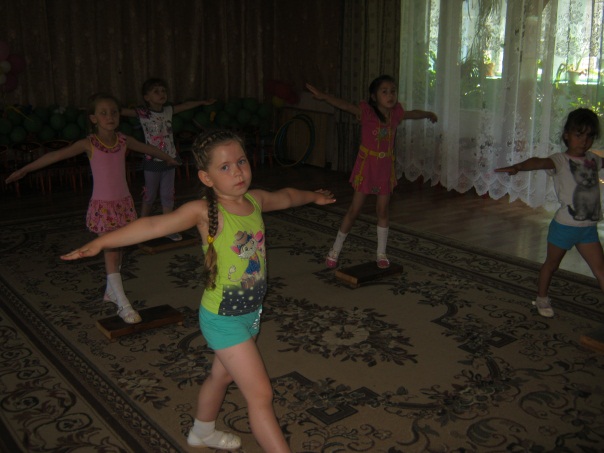 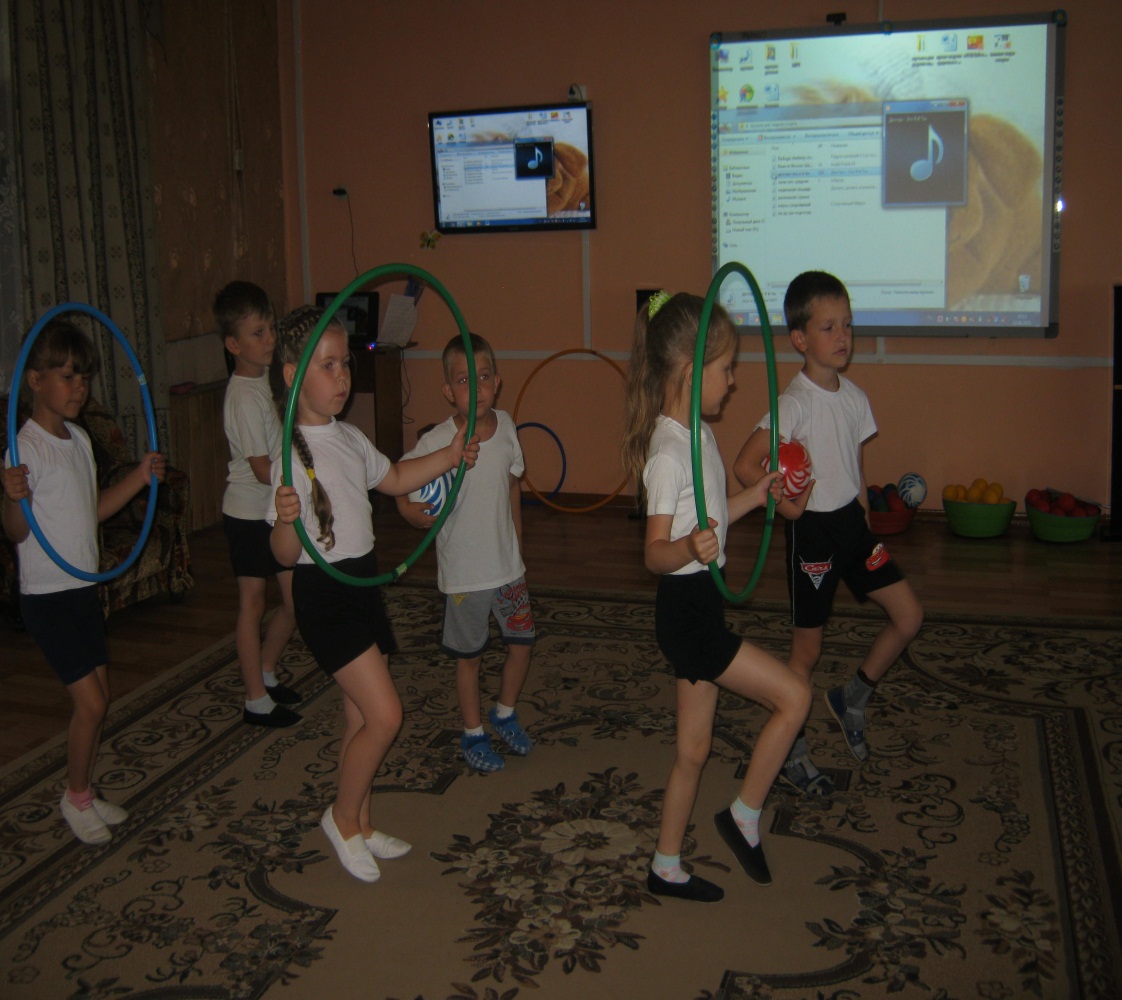 